Консультациядля воспитателей "Первые шаги в математику"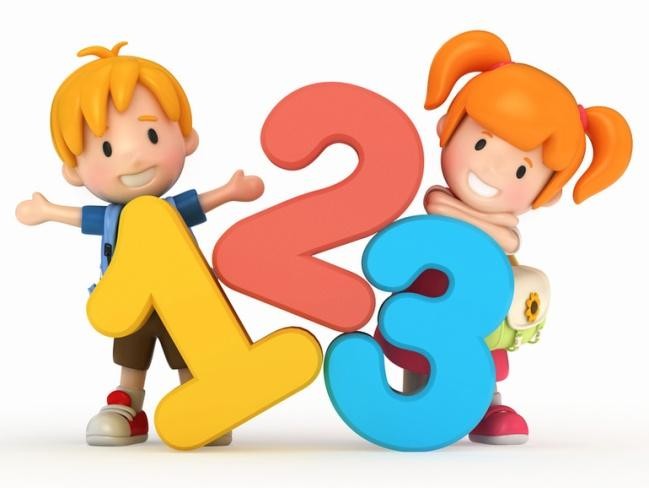 Невозможно переоценить развитие элементарных математических представлений в дошкольном возрасте. Ведь что они дают ребенку?Во-первых, у него развивается мышление, что необходимо для дальнейшего познания окружающего мира.Во-вторых, он познает пространственные отношения между предметами, устанавливает соответствующие связи, знакомится с формой предметов, их величиной. Все это позволяет ребенку развивать в дальнейшем логическое мышление.	Развитое математическое мышление не только помогает ребёнку ориентироваться и уверенно себя чувствовать в окружающем егоСовременном мире, но и способствует его общему умственному развитию. Отсюда вытекает основное требование к форме организации обучения и воспитания - сделать занятия по формированию элементарных математических представлений максимально эффективными для того, чтобы на каждом возрастном этапе обеспечить ребёнку максимально доступный ему объём знаний и стимулировать поступательное интеллектуальное развитие.Проблема обучения детей математике в современной жизни приобретает все большее значение. Это объясняется, прежде всего, бурным развитием математической науки и проникновением ее в различные области знаний. В связи с этим систематически перестраивается содержание обученияМатематике в детском саду.	Формирование начальных математических знаний и умений у детей дошкольного возраста должно осуществляться так, что бы обучение давало не только непосредственный практический результат, но и широкий развивающий эффект.Одной из таких форм является обучение детей с помощью дидактических игр.	В этой области занимались такие ученные, как М.Монтессори, А.А Столяр, ,Ф.Фребель, .Они внесли много нового в разработку методов обучения детей. По их мнению, дети должны учиться в процессе игры и повседневной жизни.	Детей в игре привлекает не обучающая задача, которая в ней заложена, а возможность проявить активность, выполнить игровые действия, добиться результата, выиграть. Следовательно, активное участие, тем более выигрыш вдидактическойигрезависятоттого,насколькоребёноковладелзнаниямии умениями, которые диктуются её обучающей задачей. Это побуждает детей быть внимательными, запоминать, сравнивать, классифицировать, уточнять свои знания. Значит, дидактическая игра поможет ему чему-то научиться в легкой, непринуждённой форме.	Такой подход существенно меняет методы и приемы обучения, и требует такого проведения занятий, где задачи развития геометрическихПредставлений решались посредством использования дидактической игры. Также он в математическом воспитании и обучении является актуальным, новым и требует специальной разработки.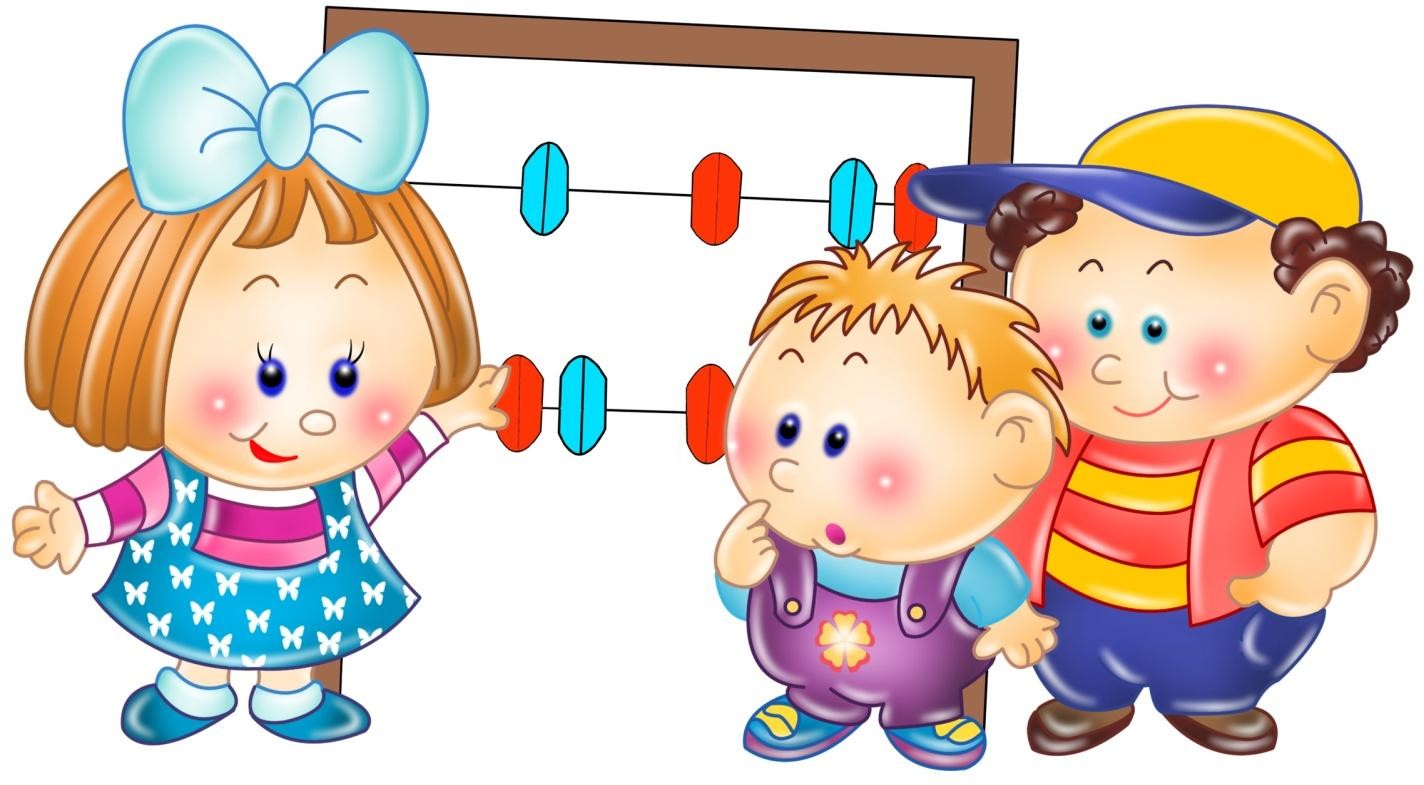 На основании этого воспитателям ДОУ рекомендуется:Планировать и проводить работу с учетом возрастных и индивидуальных особенностей детей.Внедрять дидактические игры в процесс обучения детей математике.Привлекать детей к разработке и проведению дидактических игр.	Это большая ошибка думать, что ребёнок приобретает понятие числа и другие математические понятия непосредственно в обучении. Наоборот в значительной степени он развивает их самостоятельно, независимо и спонтанно. Когда взрослые пытаются навязать ребёнку математические понятия преждевременно, он выучивает их только словесно.	Таким образом, можно сказать, что ребёнок-дошкольник не обладает достаточными способностями для того, чтобы связывать друг с другом временные, пространственные и причинные последовательности. Он отражает действительность на уровне представлений, а эти связи усваиваются им в результате непосредственного восприятия вещей и деятельности с ними. Основные представления о постоянстве, операциях классификации и сериации образуют более общую схему у всех детей.	Примерно между 4 и 7 годами жизни. Они создают фундамент для выработки логического последовательного мышления.Основная задача воспитателя – наполнить повседневную жизнь группы интересными делами, проблемами, идеями, включить каждого ребёнка вСодержательную деятельность, способствовать реализации детских интересов и жизненной активности.Современное состояние математического развития дошкольников предусматривается в разных программах. Цель- развитие познавательных и творческих способностей детей (личностное развитие).Содержание классическое:Дома  математические виды деятельности: виды деятельности:сравнение-счётуравнивание-измерениекомплектование-вычислениеплюс элементы логики математики.Методы и приёмы:-Назовите методы и приемы используемые вами на практике?практические(игровые);экспериментирование;моделирование;воссоздание;преобразование;конструирование.Дидактические средства:Какой дидактический материал выиспользуете на занятиях по математике?Наглядный материал (книги, компьютер):Блоки Дьенеша,Палочки Кюизенера,модели.Форма организации детской деятельности:Индивидуально –творческая деятельность,Творческая деятельность в малой подгруппе(3-6детей),-учебно - игровая деятельность(познавательные игры, занятия),Игровой тренинг.Всё это опирается на развивающую среду, которую можно построить следующим образом:Математические развлечения:Игры на плоскостное моделирование (Пифагор,Танграмит.д.),Игры головоломки,задачи-шутки,кроссворды,ребусы.Дидактические игры:сенсорные,моделирующего характера,специальнопридуманныепедагогамидляобучениядетей.Развивающиеигры-этоигры,способствующиерешениюумственных способностей. Игры основываются на моделировании, процессе поиска решений. Никитин, Минскин «От игры к знаниям». , предлагаютосуществлятьматематическоеразвитиеназанятияхизакреплятьвразных видах детской деятельности, в том числе, в игре. В процессе игрзакрепляютсяколичественныеотношения(много,мало,больше,столькоже), умениеразличатьгеометрическиефигуры,ориентироватьсявпространствеи времени.Особое внимание уделяется формированию умения группировать предметы по признакам (свойствам), сначала по одному, а затем по двум (форма и размер). Игры должны быть направлены наразвитиелогического мышления, а именно на умение устанавливать простейшие закономерности: порядок чередованияфигурпоцвету,форме,размеру.Этомуспособствуют иигровыеупражнениянанахождениепропущеннойврядуфигуры.Должноевнимание уделено развитию речи.Входеигрывоспитательнетолькозадаётзаранееподготовленныевопросы, но и непринуждённо разговаривает с детьми по теме и сюжету игры,содействуетвхождениюребёнкавигровуюситуацию.Педагогиспользует потешки, загадки, считалки, фрагменты сказок. Игровые познавательные задачи решаются с помощью наглядных пособий.Необходимым условием, обеспечивающим успех в работе, является творческоеотношениевоспитателякматематическимиграм:варьирование игровых действий и вопросов, индивидуализация требований к детям, повторение игр в том же виде или с усложнением. Необходимостьсовременныхтребованийвызванавысокимуровнемсовременнойшколык математической подготовке детей в детском саду в связи с переходом на обучение в школе с шести лет.Математическаяподготовкадетейкшколепредполагаетнетолько усвоение детьми определённых знаний, формирование у них количественных пространственных и временных представлений. Наиболее важным является развитие у дошкольников мыслительных способностей, умение решать различные задачи. Воспитатель должен знать не только как обучать дошкольников, но и то, чему он их обучает, то есть ему должна быть яснаматематическаясущностьтехпредставлений,которыеонформирует удетей. Широкое использование специальных обучающих игр так же важно для пробуждения у дошкольников интереса к математическим знаниям,совершенствованияпознавательнойдеятельности,общегоумственного развития.Вывод:Комплексное использование всех приёмов, методов, форм обучения поможет решить одну из главных задач - осуществить математическую подготовку дошкольников и вывести развитие их мышления на уровень, достаточный для успешного усвоения математики в школе. Потребность в игре и желание играть у дошкольников использую и направляю в целях решения определенных образовательных задач. Игра будет являться средством воспитания, если она будет включаться в целостный педагогический процесс. Руководя игрой, организуя жизнь детей в игре, воспитатель воздействует на все стороны развития личности ребенка: на чувства, на сознание, на волю и на поведение в целом. Таким образом, игра является важным инструментом воспитания и обучения детей. Все это делает данную проблему актуальной в наши дни.